Home Alone (1990)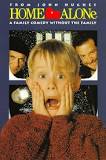 Kids and Family Movie:Kids and Family Movie:Kids and Family Movie:HISHISHERHERAVGAVG1. Is it a “Kids Friendly” movie? (eg. not scary, no cursing, sexuality)1. Is it a “Kids Friendly” movie? (eg. not scary, no cursing, sexuality)1. Is it a “Kids Friendly” movie? (eg. not scary, no cursing, sexuality)9999992. Entertainment value for children 12 and under?2. Entertainment value for children 12 and under?2. Entertainment value for children 12 and under?1010101010103. Entertainment value for teenagers?3. Entertainment value for teenagers?3. Entertainment value for teenagers?77887.57.54. Entertainment value for parents?4. Entertainment value for parents?4. Entertainment value for parents?7777775. Entertainment value for males?5. Entertainment value for males?5. Entertainment value for males?7.57.5887.757.756. Entertainment value for females?6. Entertainment value for females?6. Entertainment value for females?7.57.57.57.57.57.57. Teaching moments, role models, moral of story?7. Teaching moments, role models, moral of story?7. Teaching moments, role models, moral of story?8888888. Is it a “classic”? (Replay value?)8. Is it a “classic”? (Replay value?)8. Is it a “classic”? (Replay value?)1010101010109. Audio/Visual effects?9. Audio/Visual effects?9. Audio/Visual effects?88888810. Not too cliché (unique and witty, not too slapstick or potty)?10. Not too cliché (unique and witty, not too slapstick or potty)?10. Not too cliché (unique and witty, not too slapstick or potty)?888888GRAND TOTALs:GRAND TOTALs:GRAND TOTALs:82.7582.75Family Movie:HISHISHERHERAVGAVG1. Appropriate for teenagers (eg. language, sexuality, violence)?1010101010102. Entertainment value for girl teenagers (12 and up)?7777773. Entertainment value for boy teenagers (12 and up)?777.57.57.257.254. Entertainment value for adult females?7777775. Entertainment value for adult males?7777776. Teaching moments, role models, moral of story?8888887. Is it a “classic”? (Replay value?)1010101010108. Audio/Visual effects?8888889. Not too cliché (unique and witty, not too slapstick)88888810. Climax/Resolution/Ending?8.58.58.58.58.58.5GRAND TOTALS:80.7580.75